Tree Brain Check! 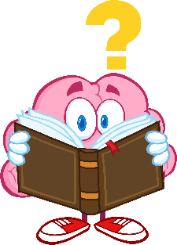 Using what you learned today, answer the questions below by circling the correct answer.TRUE 	or 	FALSEEvergreen trees are those that lose their leaves each fall and turn pretty colors.TRUE	or 	FALSEA Sycamore tree, like the one at President Van Buren’s home, is a Deciduous tree.Circle the correct sentence.Bark is what you eat for breakfast.Cat’s bark at the doorbell.Bark is the hard, outer shell of a tree.Circle the correct answer.This tree’s nickname is the “sweetheart tree”.Loop De Loop TreeLinden Tree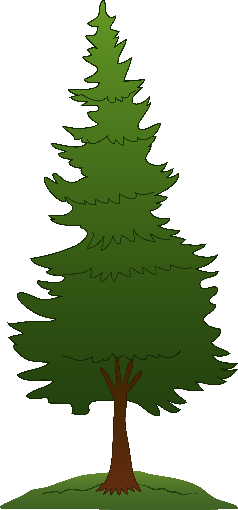 Lickety Split Tree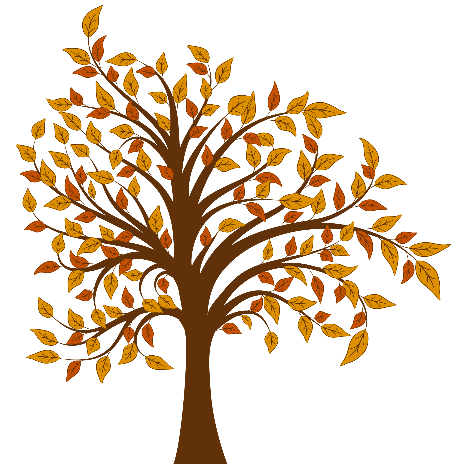 